МЕЖДУНАРОДНЫЙ НАУЧНЫЙКОНКУРС-ОЛИМПИАДАПО ОСНОВАМ ПРАВОВЕДЕНИЯ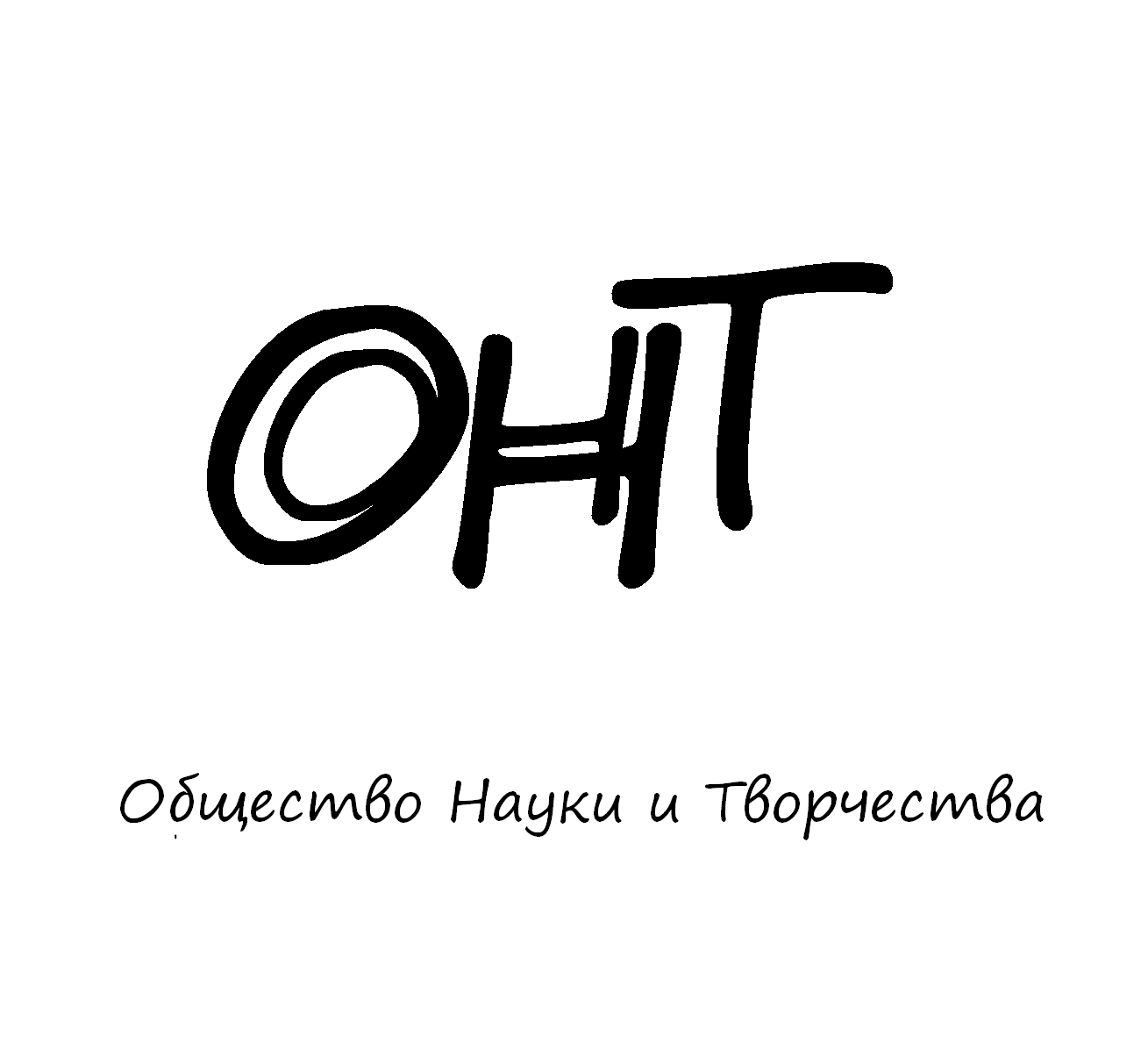 23 – 28 апреля 2019 годаКазаньОбщество Науки и Творчества проводит Международный научный конкурс-олимпиаду по основам правоведения, целью которого является повышение интереса студентов, школьников и преподавателей (специалистов) к дисциплине как к теоретической и прикладной науке. ПРАВИЛА УЧАСТИЯДля того чтобы принять участие в конкурсе, необходимо заполнить заявку на участие в конкурсе и выслать ее нам на электронную почту  вместе со сканом оплаты участия в конкурсе до 22 апреля включительно. Приславшим нам скан оплаты участия в конкурсе и заявку, мы 23 апреля отправляем на электронную почту задание конкурса, решение которого каждый участник должен прислать нам на нашу электронную почту (ontvor@yandex.ru) до 27 апреля включительно. Название файла решения в формате Microsoft Word  обязательно должно содержать фамилию участника (к примеру, «Решение конкурса Иванов» без кавычек). Проверка конкурсных работ завершится 28 апреля, тогда же и будут объявлены победители мероприятия, и затем будет организована рассылка материалов (дипломов) участникам и победителям. Рассылка проходит в течение двух недель с момента объявления итогов конкурса.Дипломы отправляются всем участникам мероприятия посредством Почты России/электронной почты (по выбору участника).СТОИМОСТЬ УЧАСТИЯОргвзнос для участников из РФ400 рублей – оплата оргвзноса за участие в конкурсе с целью возмещения организационных, издательских, полиграфических расходов и расходов по пересылке материалов (дипломов)  участникам конкурса в другие города России.Участникам из РФ  платить следует по банковским реквизитам, указанным ниже. Если участников конкурса несколько, оплатить можно за всех участников одной общей суммой.Оргвзнос для участников из стран СНГ (кроме России)600 рублей – оплата оргвзноса за участие в конкурсе с целью возмещения организационных, издательских, полиграфических расходов и расходов по пересылке материалов (дипломов)  участникам конкурса в другие страны (кроме России).Участникам из стран СНГ (кроме России) платить следует через системы денежных переводов Western Union, Золотая Корона, Unistream и др. Перевод необходимо сделать на имя Кузьмин Сергей Владимирович, г. Казань (Kuzmin Sergey Vladimirovich, Kazan, Russia). Если участников конкурса несколько, перевод можно сделать одной общей суммой.СТРУКТУРА КОНКУРСАКонкурс-олимпиада состоит из трех блоков.I  блок – эссе.  Участник конкурса должен написать эссе на предложенную тему.II блок – открытые вопросы. Участник конкурса должен ответить на три открытых вопроса, предполагающих полный и развернутый ответ. III блок – решение кейса. Участник конкурса должен решить кейс на заданную тему.ПОДВЕДЕНИЕ ИТОГОВПо результатам конкурса будут определяться победители, занявшие 1, 2 и 3 места в каждой из секций участников (школьники, студенты, преподаватели). При большом количестве участников количество призовых мест увеличивается. Особыми дипломами будут отмечены самые оригинальные и нестандартные работы. Результаты будут объявлены  28 апреля.УСЛОВИЯ УЧАСТИЯ В КОНКУРСЕЗаявку на участие в конкурсе необходимо прислать до 22 апреля 2019 г. (включительно) по электронной почте: ontvor@yandex.ru. К заявке следует приложить копию документа об оплате.Заявки, направленные позже указанного срока, к рассмотрению приниматься не будут. ОРГКОМИТЕТ МЕРОПРИЯТИЯ1. Амирханян М.Д. - доктор филологических наук, профессор Ереванского государственного лингвистического университета им. В.Я. Брюсова, Армения. 2. Симатова Е.Л. – кандидат юридических наук, доцент, профессор РАЕ Южного института менеджмента (г. Краснодар), Россия. 3. Бельгисова К.В. – кандидат экономических наук, доцент Южного института менеджмента (г. Краснодар), Россия. 4. Равочкин Н.Н. - кандидат философских наук, доцент кафедры гуманитарно-правовых дисциплин Кемеровского государственного сельскохозяйственного института, г. Кемерово, Россия. 5. Сафарян Ю.А. - доктор архитектуры, профессор, лауреат Госпремии СССР, Ереванский государственный университет архитектуры и строительства, Армения. 6. Петросян В.С. - кандидат исторических наук, доцент Ереванского государственного университета, Армения. 7. Хамракулов А.К. – кандидат педагогических наук, доцент Наманганского инженерно-педагогического института, Узбекистан. 8. Котова Н.И. - кандидат технических наук., доцент кафедры торгового дела, профессор РАЕ, член Европейской академии естествознания, Россия. 9. Волженцева И.В. - академик УТА Украины, доктор психологических наук, профессор, зав. кафедрой психологии, Макеевский экономико-гуманитарный институт, Украина. 10. Анисимова В.В. - кандидат географических наук, доцент Кубанского государственного университета, г. Краснодар, Россия.КОНТАКТЫПо всем вопросам обращайтесь по электронной почте: ontvor@yandex.ruКонтактный телефон для срочных вопросов: 89503125696 – руководитель Общества Науки и Творчества Кузьмин Сергей Владимирович.Официальный сайт: on-tvor.ruЗАЯВКА НА УЧАСТИЕ В КОНКУРСЕ* - любая информация, прописанная в данной поле, будет указана на дипломе. Если ничего указывать не нужно, можете оставить данное поле пустым. По умолчанию на дипломе указывается ФИО участника и его результаты (призовое место/лауреат мероприятия/участие).БАНКОВСКИЕ РЕКВИЗИТЫ ДЛЯ ОПЛАТЫ ОРГВЗНОСА (УЧАСТНИКАМ ИЗ РФ):Представляем Вашему вниманию все научные мероприятия Общества Науки и Творчества в апреле 2019 года.Конференции:24 апреля. LXXI Международная научно-практическая конференция гуманитарных и общественных наук «Культурологическое знание как основной компонент развития современной науки» (К-71)25 апреля. LXXI Международная научно-практическая конференция «Совершенствование правовой культуры как основа становления гражданского общества современности» (Ю-71)26 апреля. LXXI Международная научно-практическая конференция «Роль психологии и педагогики в духовном развитии общественной мысли современности» (ПП-71)27 апреля. LXXI Международная научно-практическая конференция «Экономика, управление и финансы: структурные преобразования и перспективные направления развития наук в XXI веке» (Э-71)30 апреля. LXXI Международная научно-практическая конференция «Прогрессивные процессы мировой научной мысли в исследованиях XXI века» (М-71)Публикации:1-30 апреля. Международный научный журнал «SCIENCE TIME» (Выпуск №4/2019)1-30 апреля. Международный научный журнал «Вестник Науки и Творчества» (Выпуск №4/2019)1-30 апреля. Международный научный журнал «Научное знание современности» (Выпуск №4/2019)Конкурсы:24 апреля. Международный конкурс презентаций «Научный Мир - 2019»25 апреля. Международный конкурс инноваций «New Inception – 2019»26 апреля. Международный конкурс дипломных работ «Maestro of Science - 2019»27 апреля. Международный конкурс «Лучшее научное исследование - 2019»Олимпиады:3-8 апреля. Международная научная олимпиада по китайскому языку18-23 апреля. Международная научная олимпиада по направлению «Корпоративная социальная ответственность»18-23 апреля. Международная научная олимпиада по культурологии18-23 апреля. Международная научная олимпиада по психоанализу18-23 апреля. Международный научный конкурс-олимпиада по уголовно-исполнительному праву20-25 апреля. Международная научная олимпиада по бухгалтерскому учету и аудиту20-25 апреля. Международная научная олимпиада по наследственному праву20-25 апреля. Международная научная олимпиада по этнографии23-28 апреля. Международный научный конкурс-олимпиада по основам правоведения23-28 апреля. Международная научная олимпиада по земельному праву23-28 апреля. Международная научная олимпиада по менеджменту23-28 апреля. Международная научная олимпиада по направлению «Международная торговля»Подробности можно получить на сайте   on-tvor.ru   в   разделе   «Мероприятия».Ф.И.О. участника:Место учебы (работы):Конкурс-олимпиада:Основы правоведенияСекция участия (выбрать одну):Школьник/студент/преподаватель (специалист)Адрес для отправки диплома (указывается почтовый адрес, индекс и ФИО получателя в случае запроса печатного диплома, ЛИБО адрес электронной почты в случае запроса электронного диплома)E-mail:Контактный телефон:Источник, из которого вы узнали об Обществе Науки и Творчества:Дополнительная информация для указания на дипломе (научный руководитель, название ВУЗа, место работы и т.д.).*Получатель:ИНДИВИДУАЛЬНЫЙ ПРЕДПРИНИМАТЕЛЬ КУЗЬМИН СЕРГЕЙ ВЛАДИМИРОВИЧ (указывать полностью)ИНН 165720091033Р/с: 40802810500000061115Банк
получателя:АО "ТИНЬКОФФ БАНК"БИК: 044525974К/с: 30101810145250000974Назначение платежа:За участие в конкурсе-олимпиаде по основам правоведения (указать ФИО участника)Дополнительные способы оплаты:Кошелек Web Money: R338981268449Яндекс. Кошелек: 41001790968661Дополнительные способы оплаты:Кошелек Web Money: R338981268449Яндекс. Кошелек: 41001790968661